Dear Ms. Kell Community Empowerment (Scotland) Act 2015 (the “Act”)Community Asset Transfer Request – St Andrews Local Office, St Mary’s Place, St. Andrews (the “Asset”) - Decision NoticeThis Decision Notice relates to the asset transfer request made by St Andrews Environmental Network validated on 23rd March 2020 for the purchase of the Asset.   I confirm that your application has been refused by the Council’s Assets and Corporate Services Committee for the following reasons:The request did not supply enough evidence of the funding and ongoing operation of the proposal;The projected benefits did not demonstrate enough community benefit relative to the value forgone and adverse impact on the delivery of Council Services;Lack of evidence of consultation and support for loss of existing services; and Agreeing to the request would restrict the Council’s ability to carry out its functions per Section 82(3)(h) of the Act. Although the Council had sought to relocate existing services being delivered from the Asset, this has not been possible therefore the Asset is still (and will continue to be) operational.Please note that your organisation is entitled to a Review of the Decision under S86 of the Act where:
The Council refuses your request;The Council agrees your request but the decision notice specifies material terms or conditions which differ to a significant extent to those stated in your request; orThe Council does not issue a decision within 6 months of the Validation Date.Any request for a Review should be made within 20 working days of the date of the Decision Notice or within 20 working days of when the Decision Notice should have been issued.If you require an internal Review of the Decision then please complete and return the enclosed Review Form to the Council within 20 working days. The application for review must include a statement setting out the reasons for the application. This must cover all matters which the community transfer body intends to raise in the review.The Decision Notice will be published online and also notified to all parties who have made representations in terms of Regulation 11 of the Asset Transfer Request (Procedure) (Scotland) Regulations 2016.Yours sincerelyPp Tim Kendrick      Community Manager (Development) Enc.Review Form COMMUNITY EMPOWERMENT (SCOTLAND) ACT 2015 - SECTION 86REVIEW REQUEST FORMJane KellProject ManagerSt Andrews Environmental NetworkSent by e-mail:  jane@standrewsenvironmental.orgCommunities & NeighbourhoodsJane KellProject ManagerSt Andrews Environmental NetworkSent by e-mail:  jane@standrewsenvironmental.orgTim Kendrick Tel:  01345 555555  ext. 446108Email:  tim.kendrick@fife.gov.ukOur ref:  ZR/CAT/NEFDate 25th August 2020Name of Community Transfer BodyAddress of Community Transfer BodyLand or asset to which the transfer request relatesReasons for requiring a reviewList of documents upon which you intend to rely. You do not need to re-submit previously submitted documents. 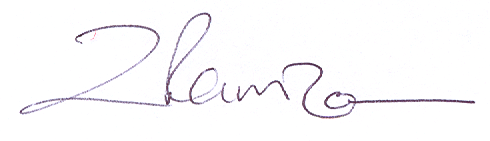 